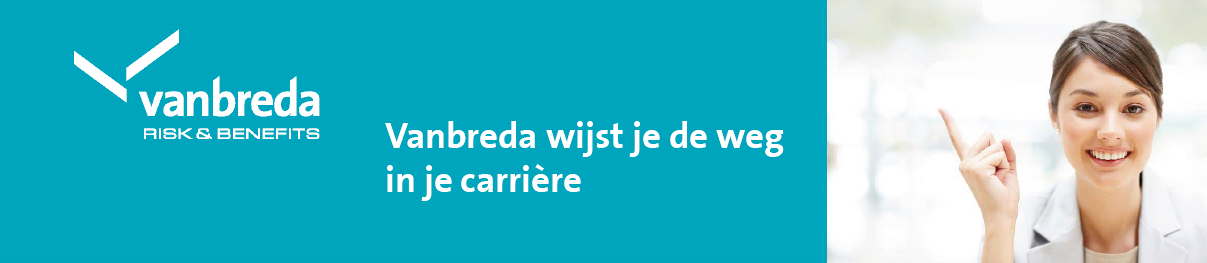 Vanbreda Risk & Benefits is de grootste onafhankelijke verzekeringsmakelaar en consultant op de Benelux markt. Wij verlenen diensten op het domein van verzekeringsmakelaardij, consultancy en risk management aan middelgrote en grote ondernemingen, zowel in binnen- als buitenland. Door onze grote marktkennis, doorgedreven specialisaties en technische know-how kunnen wij gespecialiseerd advies op maat bieden. Onze service is een verdienste van 530 professionele en gedreven collega’s. Ieder van hen kan zich ontplooien volgens eigen karakter, competenties en verwachtingen. Als lid van het internationale partnership EOS RISQ, bieden wij onze diensten ook aan over de grenzen heen. In samenwerking met andere onafhankelijke makelaars kunnen wij ook in het buitenland dezelfde service en dekking garanderen. Momenteel zijn we op zoek voor onze vestiging in Antwerpen naar een:Account Manager Corporate & InternationalWat zijn jouw verantwoordelijkheden? Via onderhandelingen op een hoog niveau speel je in op de behoeften van cliënten en prospecten.Je analyseert het risicoprofiel van je cliënt en geeft advies in je rol van makelaar en/of consult.In nauwe samenwerking met de product managers werk je verzekeringspakketten uit op maat.Je identificeert en contacteert actief en zelfstandig prospecten met als doel nieuwe contracten te realiseren.Je zet creatief commerciële acties op en brengt marktideeën uit met het oog op groei. Je blinkt uit in netwerking, het uitbouwen en onderhouden van nieuwe relaties.Je blijft de bestaande portefeuille op een uiterst kwalitatieve wijze servicen en tracht deze te maximaliseren. Je houdt via opvolgingsbezoeken de cliënt op de hoogte van de status en de evoluties van het contract.Je bekijkt kritisch en op permanente basis de kwaliteit van de service en de rentabiliteit van de portefeuille.Je denkt actief mee en voert commerciële acties van de afdeling uit.Je bent de spilfiguur (intern en extern) voor je eigen cliëntendossiers.Je staat voldoende in voor voldoende informatieuitwisseling naar betrokken cliëntenbeheerders, product managers en andere account managers.Wat zijn jouw vaardigheden? Je hebt bij voorkeur een juridisch of economisch universitair diploma of gelijkwaardig door ervaring. Je hebt kennis van verzekeringen, ervaring binnen makelaardij is een pluspunt. Je bent een bedreven onderhandelaar. Je slaagt erin om op een commercieel strategisch manier met tegenpartijen tot een akkoord te komen en hebt hierbij oog voor een langetermijnrelatie.Je kan op cruciale momenten in het onderhandelingsproces knopen doorhakken en zaken afsluiten. Je werkt zelfstandig, detecteert snel problemen en anticipeert hierop. Je hebt een vlotte gesproken en geschreven kennis van het Nederlands, Engels en Frans. Je werkt even gemakkelijk zelfstandig als in groepsverband. Je hebt oog voor kwaliteit en verantwoordelijkheid.Bij ons zit je goed!Je komt terecht bij een professionele en groeiende makelaar en een stabiele werkgever waar medewerkers cruciaal zijn voor ons succesverhaal. Er is een dynamische werksfeer met ruimte voor autonomie, initiatief en groeikansen. We voorzien een degelijke opleiding en een ruime waaier aan bijscholingsmogelijkheden. We hanteren een open bedrijfscultuur, een hands-on mentaliteit en korte communicatielijnen. Daarenboven kan je rekenen op een aantrekkelijk verloningspakket inclusief extralegale voordelen en een sociaal plan. Ons bedrijf is bovendien vlot bereikbaar en voorziet in eigen parkeergelegenheid.Interesse? Surf snel naar www.jobsatvanbreda.be en solliciteer online! Mocht je nog vragen hebben, aarzel dan niet om contact op te nemen met Natalie Van Osselaer via jobs@vanbreda.be. 